Healthway works in partnership with Western Australian (WA) schools to build a healthy and more active WA. The Healthy Schools Program aims to support schools to develop projects that promote the health of students through activities aligned with the Health Promoting Schools Framework.These guidelines provide an outline of Healthway’s Healthy Schools Program, including details around eligibility requirements, and the application and assessment process. About the Healthy Schools ProgramHealthway is offering grants of up to $5,000 to WA schools through the Healthy Schools Program. This initiative aims to support schools to develop projects that promote the health of their students through activities aligned with the Health Promoting Schools Framework.The objective of this program is to fund activities related to the promotion of good health amongst the school community, using a whole-school approach. Applications for Healthy Schools grants should aim to:Increase student knowledge and skills.Positively change health behaviour.Improve student health and wellbeing.Implement school policies to create environments that support good health.In 2023, the Healthy Schools Program will prioritise supporting projects that address Healthway’s priorities of increasing healthy eating, and creating a smoke-free WA, particularly in relation to the issue of e-cigarette use (vaping) among children and young people. This is in response to growing concern about the rising trends in use and harmful effects of vaping and the continued importance of promoting healthy eating behaviours throughout childhood and adolescence.Schools play an important role in encouraging healthy lifestyles from an early age which lead to positive health and education outcomes for students. We remain committed to working with schools and a range of partners to find new and innovative ways to achieve better health for Western Australians that need it the most. To learn more about how to implement a Healthy Schools project at your school, download the Healthy Schools Program Toolkit. The toolkit has information and resources to help you develop your school project and ensure it is aligned to the Health Promoting Schools Framework.EligibilityThe Healthy Schools Program is open to all schools across WA. Applications may be submitted by the school, or the school’s Parents and Citizens Association. All schools throughout WA are eligible to apply, and applications are particularly encouraged from schools in rural and remote areas, and those with a high proportion of students from Aboriginal and Torres Strait Islander backgrounds, culturally and linguistically diverse communities and/or others experiencing disadvantage.Funds granted by Healthway can be used as a contribution towards:Use the WA Schools Anti-vaping toolkit to deliver classroom activities.Prizes or incentives for the students involved in activities.Administrative costs associated with classroom activities or publicity, for example: photocopying.Up to two days of teacher relief to participate in the preparation and management of the project (up to $1,000).Materials required to make promotional items, for example: signs.Catering expenses for promotional activities/launch of guidelines/parent activities (up to $100).Equipment costs associated with project delivery (up to $500).Engage parents and the wider school community in supporting student health and wellbeing (up to $1,000).Funds cannot be used for:Intrastate/interstate travel and camps or conferences.Catering and food for an ongoing activity, for example: breakfast clubs.Capital works, equipment, fundraising, purchase of infrastructure or costs associated with running the school or office. This includes items such as vape detectors.School activities that form part of the core curriculum (refer to Healthway’s Educational Settings policy).The advancement or promotion of religion, religious outlook, or faith-based activities. Treatment/rehabilitation/counselling/therapy and direct health service delivery or the provision of food and welfare assistance.Projects that are not based on best practice in health promotion.Requirements for fundingGeneral RequirementsProjects that address vaping must align with and utilise the Department of Education’s Anti-Vaping Toolkit and the Department of Health’s campaign Do You Know What You’re Vaping?If the project focuses on vaping, the project team/school staff are required to download and view  the Department of Education’s Addressing e-cigarettes and vaping in school communities pre-recorded presentation (under ‘Professional Learning’) prior to commencing the project.Projects should use a combination of strategies aligned with a whole-school approach.Projects addressing healthy eating should ensure appropriate partnerships are established to support the delivery of the project, as outlined in the Healthy Schools Programs Toolkit.Conditions of FundingAs part of Healthway funding, applicants are required to read and agree to our Conditions of Funding. The Conditions of Funding document that has been signed by the person(s) legally able to enter contracts must be attached to your application. For school applications, this is the Principal. For Parent and Citizen Association applications, this is the Chairperson/President and another committee member (e.g. Treasurer, Secretary).Co-Supporters PolicyOrganisations and their affiliates cannot accept any form of funding from tobacco companies or their related foundations or have any direct or indirect arrangements, connections, or dealings with the tobacco industry.Organisations may not be eligible for funding if they receive funding or have an association with unhealthy brands or companies (food and drinks, alcohol, and gambling). Please review our Co-Supporters Policy for more information.If applicable, please complete the declaration form relating to supporters that use unhealthy brands (monetary or product) either directly or through a third party. The Co-Supporter Declaration Form will need to be attached to your application when it is submitted.Educational Settings PolicyApplications from educational institutions, or associated organisations, may be considered eligible for funding where the objectives and outcomes of the project have health promotion benefits aligned to Healthway’s strategic priorities and target groups, and where the following apply: There are health promotion opportunities not otherwise available to a priority target group. The activities extend beyond the core business of educational institutions and are not the responsibility of State, Federal, or other funding authorities. Participation and development are encouraged across educational institutions, as well as within, and across communities. The activities are aligned with the principles of the Health Promoting Schools Framework.Working with ChildrenOrganisations that receive Healthway funding are required to comply with the Working with Children (Criminal Records Checking) Act 2004 and conduct criminal record checks for employees and volunteers as required. More information is available here.AcquittalAt the conclusion of the Healthy Schools grant, schools or Parent and Citizens Associations will need to:Complete an online acquittal report via our new Grants Portal. More information will be sent about this closer to the project completion date.Provide photographs of activities associated with the project.Provide a certified financial statement of expenditure as per the approved grant allocation.Application and assessment processApplicants are required to complete a Healthy Schools Program application form. All applications are assessed by Heathway and recommendations are approved by the Minister for Health. During the assessment process we may liaise with other relevant stakeholders including the partners you identify in the application, Lotterywest and/or other funding partners.We are looking for innovative and clever ideas that respond to the school needs. Projects that have been co-designed by students, staff, parents, and community will be viewed favourably. We are looking to fund projects that:Aim to improve health and wellbeing or prevent illness in the school community, as it relates to healthy eating or vaping.Demonstrate engagement with the broader school community and parents.Involve partnerships between health or other groups and organisations working in the school setting, or other local schools.Can be run as a pilot, which can be used as a model in other schools.Use community-based approaches (rather than one-to-one interventions) which address the priorities of healthy eating or vaping.Build school environments that support change.Explore how to scale-up what works and make it sustainable.Your application will be assessed using several criteria including:Its focus on a whole-school approach to address the health needs of the school community.The potential of the project to increase knowledge, change attitudes or behaviours to improve health.The ability of the project or some of the activities to be ongoing after Healthway’s initial funding.If the project represents good value for money.Ready to applyDiscuss your proposal with Healthway’s Health Promotion Team prior to applying on 133 777.Ensure your school can meet the requirements of funding and comply with the program guidelines.Use the Healthy Schools Program - Up to $5,000 form. All sections of the application form must be completed, and you must submit all the required attachments.Download a copy of the Conditions of Funding and ensure it is executed by your legal signatory(ies).Ensure you submit the required attachments being:Recent bank statement (from your main operating account)Conditions of Funding, executed by your legal signatory(ies)Co-supporter Declaration Form (only if applicable).Submit the application with all required attachments to Healthway before 5pm, Friday 24 March 2023.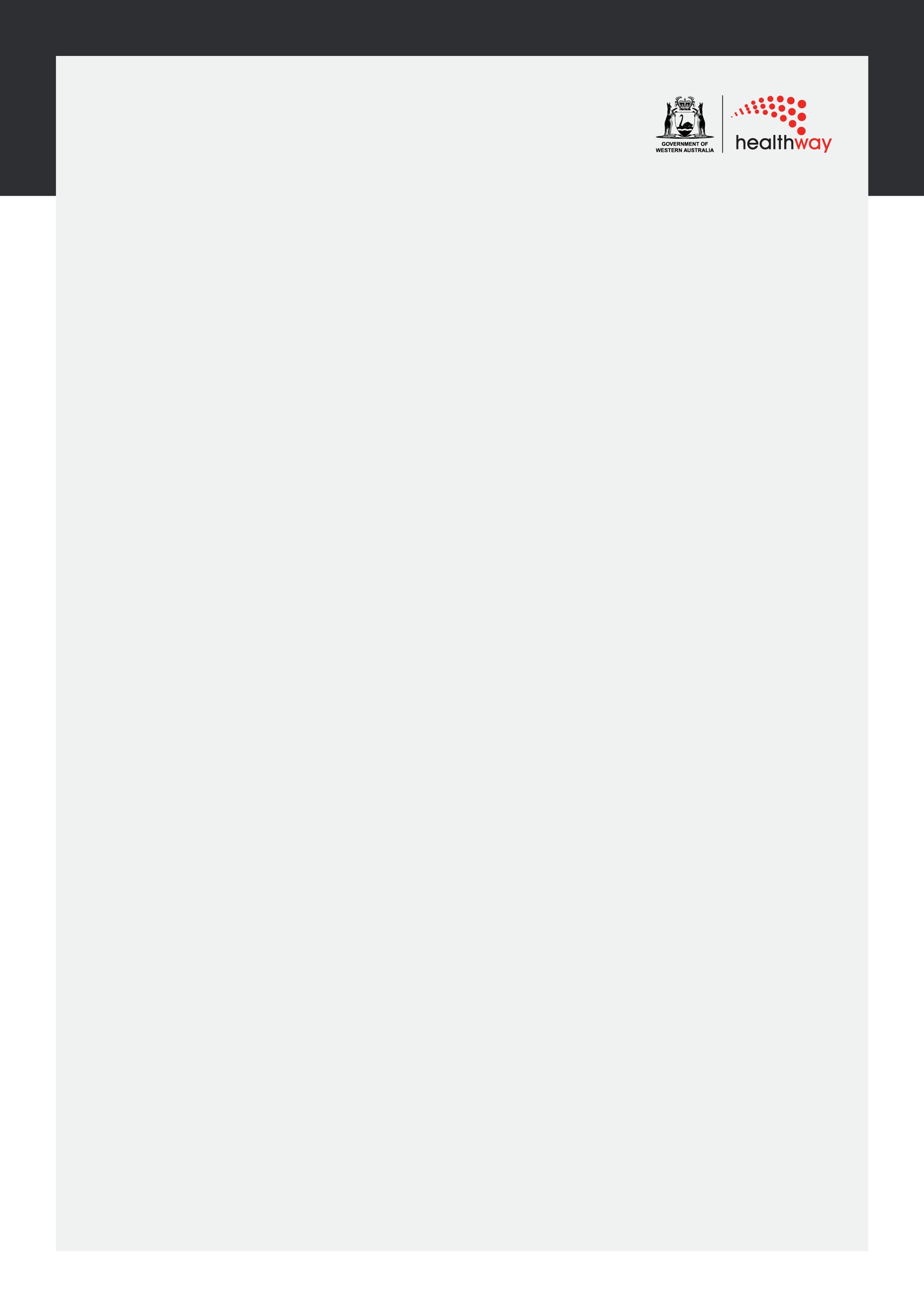 Application form Project detailsPriority health areaPlease indicate which priority health issue/s will be addressed through this project (select as many as apply).Define and explain the importance of the health issue/s in the school community to be addressed. How was this health issue identified in the school community? Justify with supporting data where possible.Description of the projectGive a clear a concise description of the proposed Healthy Schools project.Objectives, strategies, and evaluationYour objectives should be specific and describe the changes the project will bring about. The strategies are the actions you will undertake to achieve the objectives. When designing strategies, consider the three key components of the Health Promotion Schools Framework (see Healthy Schools Program Toolkit). Finally, your evaluation should measure the achievement of your objectives. Parent and community involvement Explain how you will engage with parents and the broader community within your project. Keep it goingOutline how the project or aspects of the project will continue after the Healthway grant is completed. Working in partnership with othersList the details of key external groups with whom you have consulted and collaborated with during the development of this project (for example, health promotion organisations, local business, local government, Aboriginal Community Controlled Organisations, community, or corporate sector).Sharing with the school communityPlease explain how you will promote and disseminate outcomes of the project to the school community. BudgetGive a specific breakdown of how the money will be spent with a description. Please include any cash and/or in-kind contributions from the school or other sources. Please note the limits for individual items in the application guidelines. The total cost requested from Healthway should not exceed $5,000. Do not include GST. Refer to the Healthy Schools Program Toolkit for more information.Statistical dataHealthway will consider how many people will be exposed to health promotion activities through your project. Please indicate in the table below the estimated numbers in each population group that may be reached through the project. Note: Organisations are reminded of the need to ensure compliance, as applicable, in respect to the Working with Children (Criminal Records Checking) Act 2004.DeclarationsHealthway is collecting information in this application form (including all attachments) for the purposes of assessing and awarding applications for funding. Information collected will be accessed and used by Healthway for this purpose, as outlined below and in the Healthway Privacy Policy.Funding applications and information provided in the Application Form, including contact details of officers of the applicant organisation (Customer).All information relating to any funding provided to the Customer. Any of the Customer’s previous funding and acquittal history with Healthway. Referees, members and employees of the Western Australian Health Promotion Foundation, Members of Parliament, other Government agencies or departments or other Western Australian statutory authorities for the purpose of advising on, processing, analysing, evaluating, promoting or reporting the application or the funding or enabling the other government entity to process and assess any other grant applications submitted by the Customer and otherwise in accordance with the Healthway Privacy Policy.Healthway may disclose details of:Details of application requests and approved funding may be made available on Healthway’s website and annual reports, to Members of Parliament and other Government agencies or departments or Western Australian statutory authorities, to members of the Western Australian Health Promotion Foundation, to others for research and work purposes and in the media and other publications, as deemed appropriate by Healthway (collectively Other Sources). Customer information provided via this application form will be available to other authorised representatives of the Customer and Healthway staff.Terms and ConditionsThe Customer and I acknowledge and agree to the following:I am authorised to act on behalf of the Customer to make funding applications.I warrant that all information made or given in relation or preparatory to the Funding is true, correct, complete and in no way misleading or deceptive.I have obtained the necessary consent from the Customer to ensure that I can agree to the information being disclosed and used by Healthway as outlined in these Terms and Conditions.I have read, understood, and obtained the necessary consent from the Customer to agree to and meet the requirements of the Healthway Healthy Schools Program Guidelines for all projects and/or activities for which the funding is to be used.I understand and have obtained the necessary consent from the Customer that in relation to the funded project/activity, the Customer must not enter into, perform or participate in any dealings, arrangement or contract whereby the Customer is promoting, advertising or endorsing, or allowing the advertising, promoting or endorsing of, any alcohol, food and beverages, the promotion of gambling products to underage audiences and tobacco products (which is or is likely to impinge upon or conflict with the philosophy or objectives of Healthway) without Healthway’s prior written consent.Where Healthway approves funding, Healthway may make available, disclose, or publish the Customer’s name, amount of the approved funding and the project to the Other Sources.The applicant declares that the information provided in this application is true and correct.Name: ____________________________School or Parent and Citizen Association detailsName:Address for correspondence:Telephone:Website:School ABN:Contact person Responsible for daily co-ordination of the project.Full name (include title):Position:Email:Primary contact number:Secondary contact number:Legal signatoryA person in leadership position e.g., principal, president/chairperson. This person should be the one to sign the Conditions of FundingFull name (include title):Position:Email:Primary contact number:Secondary contact number:Details of financial institution:A bank statement is required to be attachment to verify bank details.Budget (rounded to the nearest dollar)Note: Do not include GST.Total cost of the project:  $Total requested from Healthway:  $Timeframes (e.g., Day/Month/Year)Please submit your application to Healthway with all required attachments.Actual project commencement date:Completion date: Creating a smoke-free schoolIncreasing healthy eatingProject titleThe Healthy Schools Toolkit provides additional information and some ideas to get you started if needed.ObjectivesStrategies (actions)EvaluationExample:  Increase knowledge and awareness of the harms of vaping and e-cigarette use Adapt your smokefree policy to address e-cigarette use. Establish a school working group to guide policy development. Run vaping education sessions for teachers and students utilising the Department of Education resources.Promote the project via the school newsletter.The policy is completed and endorsed by the school.Record the number of working group members, attendance at each meeting and actions taken.Record the number of teachers, parents and students participating in education sessions. Monitor levels of complaints 3 months and 6 months after the changes have been made.Objective 1Objective 1Objective 2Objective 2Objective 3Objective 3For example, conduct several interactive parent/child activities or community events based on the health issues.For example, developing a school vaping and e-cigarette use committee, extension of ongoing classroom activities, develop or review school health promotion policy, become a partner or member of a WA school health promotion program.Organisations consulted:For example, have an article in the school newsletter or school website, write to or contact the local media regarding the school’s health activities etc.Description of initiativeService or product descriptionAmount requested from HealthwayAmount contributed in-kind or by other confirmed funding sourceExample: Vaping education program for youth to increase knowledge and decrease use. Cost of a relief teacherCost of a keynote speaker Education resources for classroom$1000$1000$300$100Total (exclusive of GST)Estimated numbers of priority populations targeted by the projectEstimated numbers of priority populations targeted by the projectEstimated numbers of priority populations targeted by the projectChildren and young people (under 18)ATSI peopleRural and remote communitiesCulturally and linguistically diverse Primary location (suburb); Region (tick box): Perth/Metropolitan Regional Rural Remote